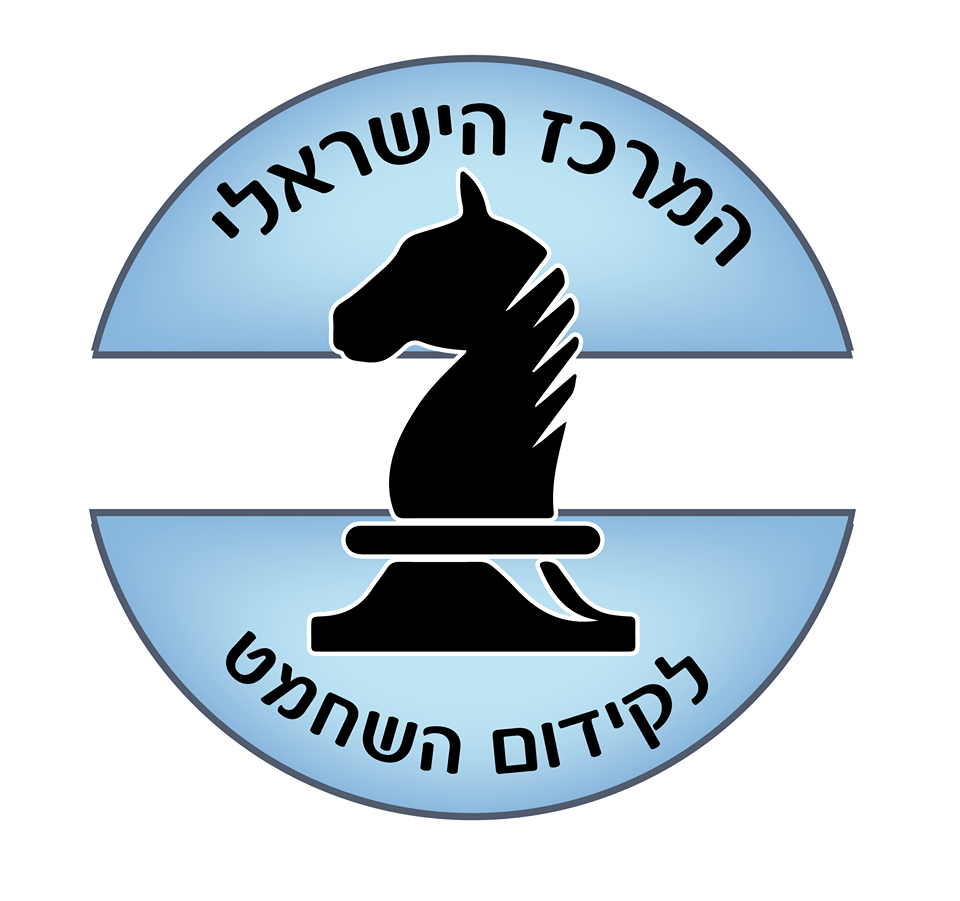 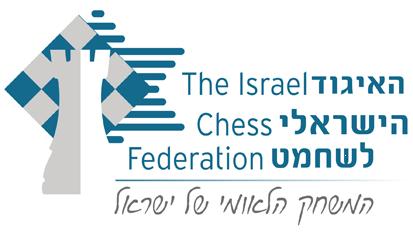 הזמנה לאליפות ישראל בשחמט בזק לוותיקים הננו מתכבדים בזאת להזמין את השחמטאים הוותיקים של ישראל להשתתף באליפות ישראל בשחמט בזק לוותיקים, שתתקיים ביום שני, 18 בפברואר 2019, באולם המפואר של המרכז לסיינטולוגיה בישראל, בניין אלהמברה, שדרות ירושלים 39, ביפו [התחבורה הציבורית למקום היא מצוינת – המקום נמצא על הציר הראשי המחבר את פתח תקווה - בני-ברק - רמת גן – תל אביב (לרבות תחנת הרכבת "השלום") עם בת ים – חולון – ראשון לציון]. האליפות תכלול שתי תחרויות – לגילאי 50 + (ילידי 1969 או לפני כן) ולגילאי 65+ (ילידי 1954 או לפני כן).   קרן הפרסים:  5,000 ₪ !! לגילאי 50+	            לגילאי 65+מקום ראשון –     		750    ₪		     750    ₪ מקום שני –        		500    ₪ 		     500    ₪מקום שלישי –    		250    ₪                    250    ₪לשחקן המפתיע *		250    ₪		     250    ₪ מד כושר עד 2300**  –  	250    ₪     		     250    ₪מד כושר עד 2000**  –  	250    ₪     		     250    ₪מד כושר עד 1700**  –  	250    ₪    		     250    ₪*  על פי ההפרש המרבי בין הדירוג הסופי של השחקן בתחרות לבין דירוגו ההתחלתי.** מד-כושר פיד"ה-בזק; אם אין – מד כושר ישראלי. מד כושר 0 לא נחשב לפרסים אלה. במקרה של זכייה ביותר מפרס אחד יוענק למצטיין רק הפרס הגבוה מביניהם. במקרה של שוויון נקודות יחולקו הפרסים הכספיים על פי שיטת הורט (הפרסים יועברו לזוכים במהלך חודש מרץ). כמו כן יוענקו גביעים לאלופים ומדליות למצטיינים האחרים.ההרשמה – אך ורק באמצעות טופס הרישום שבסוף ההזמנה.המועד האחרון להרשמה – 14 בפברואר 2019 בחצות (24:00) (לאחר מכן על בסיס מקום פנוי בלבד ובתוספת של 20 ₪). דמי ההרשמה – 60 ₪; לאמנים בינלאומיים, לנשים ולוותיקים מעל גיל 80 –  40 ₪.  לרבי אמנים ולשחקני עבר בנבחרות ישראל באולימפיאדות – 20 ₪ את  דמי ההרשמה יש להעביר לאלמוג בורשטיין, חשבון מס' 41770, בנק דיסקונט, סניף 026, תקנון האליפות:התחרות תדווח למד הכושר הבינלאומי (בשחמט בזק). יתקיימו 11 סיבובים בשיטה השווייצרית. קצב הקרבות– 5 דקות לשחקן ו+ 3 שניות למסע. בכל מקרה של אי הסכמה על החלטה שיפוטית יובא הנושא להחלטת השופט הראשי. החלטת השופט הראשי היא סופית ואיננה ניתנת לערעור. במקרה של שוויון נקודות בתום התחרות יופעלו שוברי השוויון הבאים:בוכהולץ קאט-1. ב. בוכהולץ ג. מספר קרבות בשחור. ד. מספר ניצחונות. לוח הזמנים:	   יום  שני, 18.2.19	12:00-11:00      	התייצבות והרשמה 							12:30-12:00	טקס הפתיחה							14:00-12:30	סיבובים 5-1 							15:00-14:00	הפסקת צהריים							17:00-15:00	סיבובים 11-6							18:00-17:00	טקס הסיוםלפרטים נוספים:    אלמוג בורשטיין     054-4979447    almogbu@walla.com     הנהלת התחרות שומרת לעצמה את הזכות לערוך שינויים בהתאם לנסיבות (לרבות ביטול פרסים ו/או הפחתתם במקרה של הרשמת חסר).בברכה,גיל  בורוחובסקי	                                 אלמוג  בורשטיין                        מנכ"ל האיגוד                            מנהל התחרות ושופט ראשי------------------------------------------------------------טופס הרשמה לאליפות ישראל בשחמט בזק לוותיקים המועד האחרון להרשמה – 14 בפברואר 2018 (לאחר מכן על בסיס מקום פנוי בלבד). הנני מבקש/ת להירשם לאליפות ישראל בשחמט בזק לוותיקים – 18.2.19.עלי לשלם עבור דמי ההרשמה סך של _______________ ₪ .את  התשלום יש להעביר לאלמוג בורשטיין, חשבון מס' 41770 בבנק דיסקונט, סניף 026 טופס זה, ביחד עם אישור ההעברה / התשלום,יש להחזיר באימייל ל-  almogbu@walla.com  או  בפקס ל-03-6417895שם השחקןמד כושר FIDE (בזק) מד כושר ישראלימספר שחקן ישראלי  תאריך לידהטלפוןדואר אלקטרונידואר אלקטרוניחתימה